Отчет  о проделанной работе тимуровской команды «ЗАБОТА» 2011-2012год    посвященной Дню Победы  МБОУ «Новонадыровская СОШ»Сентябрь В начале учебного года тимуровский отряд «Забота» провели разведку тимуровских дел на территории Новонадыровского сельского поселения: уточнили в сельской администрации список прикрепленных ветеранов, тружеников тыла.До начала работы в зоне полезного действия в отряде  провели читательскую конференцию по книге А.П.Гайдара «Тимур и его команда».СентябрьТимуровский отряд провел операцию «Картошка». Помогли ветерану педагогического труда Мингазетдиновой Алсу и Эшкуатовой Энзе при уборке картофеля и овощей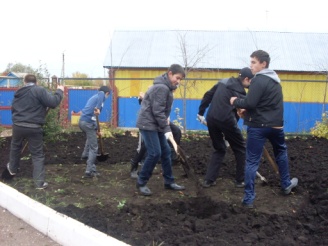 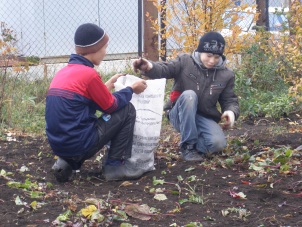 ОктябрьОперация «День пожилых людей» подготовили праздничный концерт. Операция «Букет – для педагога – ветерана»тимуровцы поздравили ветеранов учителей. В школу были приглашена ветераны педагогического труда Эшкуатова Энже Р, Мингазетдинова Алсу Х, Вафина Танзиля С, Гараева Гульсина И, Миннеханова Самира И, Шакирова Фавзия Х и Габдрахманова Миннузая Х.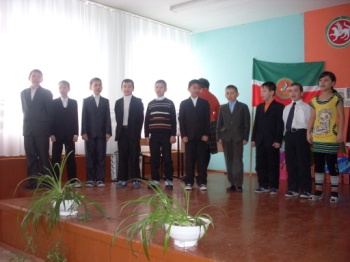 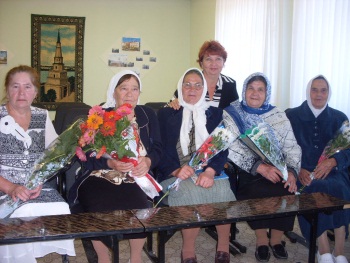 По рассказам ветеранов учителей нашими тимуровцами был собран богатый материал про школу и учителей, которые много лет проработали в стенах нашей школы.НоябрьОперации «Сад» и «Огород». Тимуровцы помогли прикрепленным ветеранам вычистили сад от прошлогодних листьев.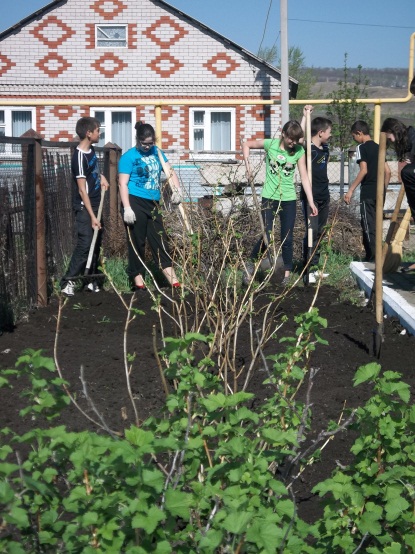 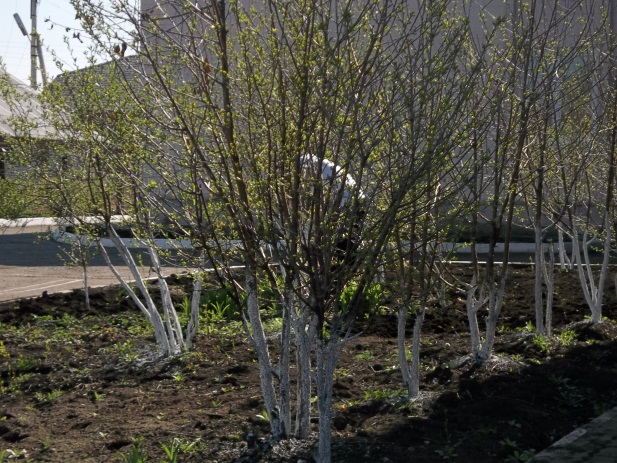 Ноябрь Операция «Кормушка». Тимуровский отряд смастерил и укрепил в школьном саду и на селе более 17 кормушек для зимующих птиц, всю зиму подкармливали их. 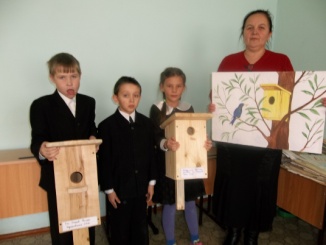 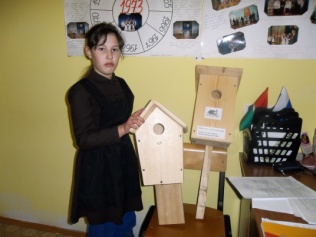 Декабрь – январьРебята из тимуровского отряда приняли активное участие в других операциях: прикрепленным ветеранам покупали продукты питания, наводили чистоту в домах и дворах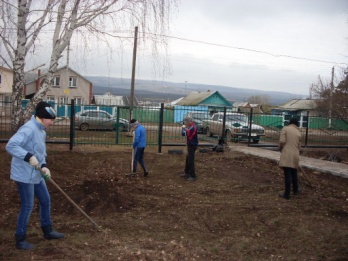 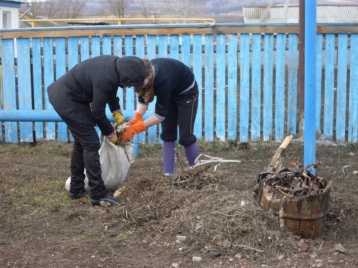 Январь – февральОперация «Снег». Наш тимуровский отряд оказал посильную помощь при очистке снега со двора, с крыш домов.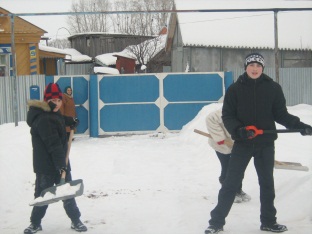 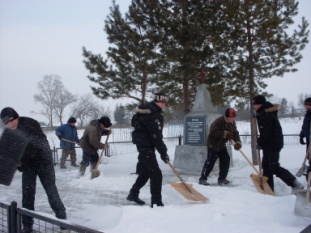 Март Мы поздравили своих ветеранов с праздничным концертом вручили им маленькие подарки. 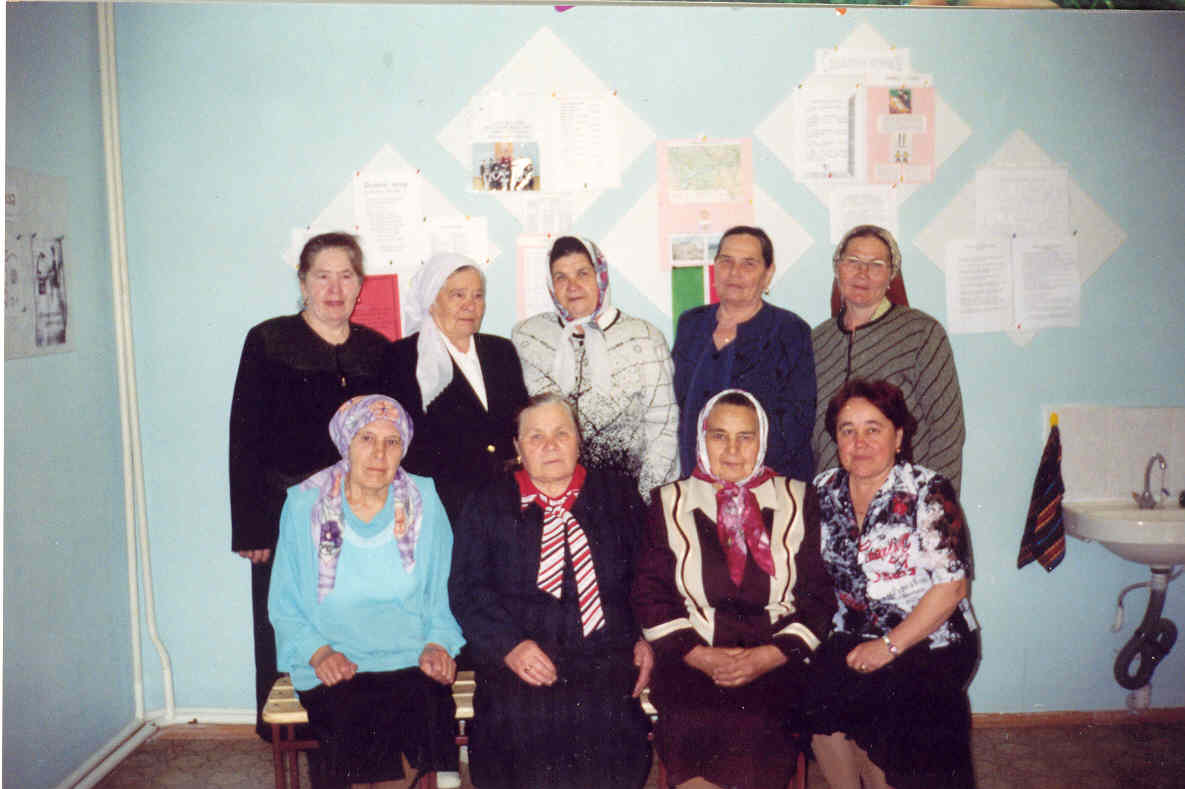 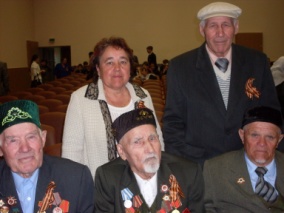 АпрельВесенняя неделя добра В рамках этой акции мы провели операции «Чья квартира лучше?»(по изготовлению скворечников для скворцов), «Помощь другу» «Экологический субботник в медпункте и школе и на братской могиле»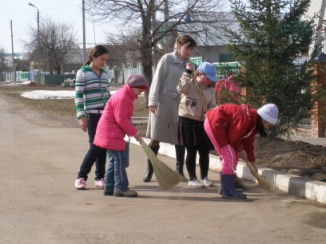 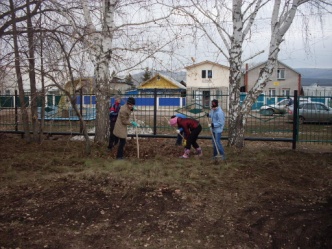 МайВ рамках акции «Салют, Победа» нами, тимуровцами, проведены следующие операции: подготовили для ветеранов войны и тружеников тыла литературно-музыкальную композицию. провели смотр строя и песни, смотр инсценированной военной песни, смотр боевых листков, работали по благоустройству обелиска «Помни их имена». 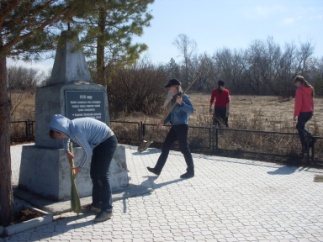 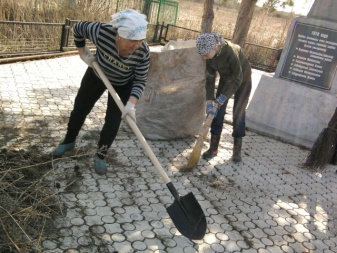 Также нами собраны материалы про героев Великой Отечественной войны, собраны материалы о тимуровском движении школы, героическом прошлом нашего народа. Оформлены стенды «Воины – интернационалисты», «Наши ветераны»Самое активное участие мы приняли в  акциях Эстафета поколений», «Я помню, я горжусь…», «Салют, Победа!».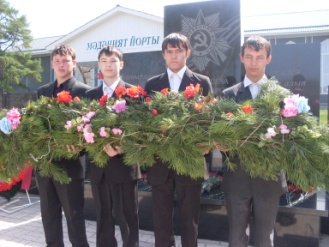 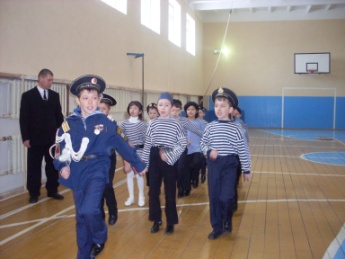 Все принимали участие в акциях “Открытка ветерану”, “Помоги ветерану”, “Помощь  идет к ветерану в дом”, помогали участникам войны и труженикам тыла с работой в огороде и домашней уборкой.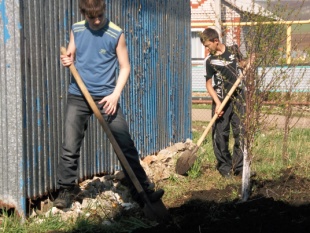 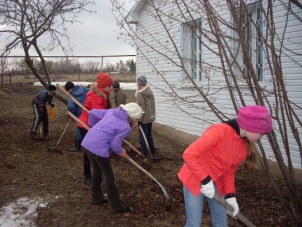 Педагог-организатор:                                                                 Г.М.Гарифуллина№МероприятияФИО ветеранов,тружеников тылаБлаготворительная акция (сумма)Охват учащихсяКол-во заснятых видеоматериалов(фотофакты)1Поздравления с Днем ПобедыМингазетдинова Алсу ХазиевнаЭшкуатова Энже РазиевнаВалиева Таскиря ФазлиевнаРизатдинова Нурифатыма Ибрагимовна60 руб.56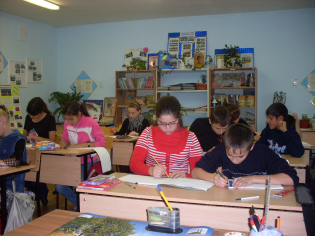 изготовление открыток2Встреча  и беседа за чаепитиемРафигуллина Энзуда Фархетдиновна 130 руб11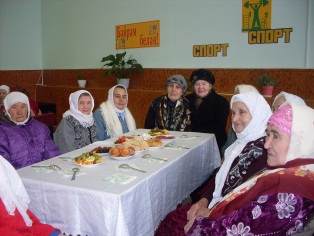 3Поздравление на домуГабдрахманов  Фарит Каримович150 руб16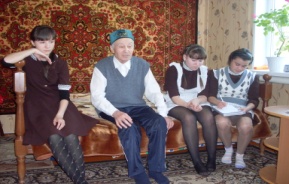 4Встреча с показом презентацииВалиева Насима Газизовна100руб109Итого440рублей